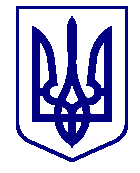 ВАРАСЬКА МІСЬКА РАДА____ сесія  VIII скликанняП Р О Є К Т      Р І Ш Е Н Н Я28.06.2024	                            м. Вараш                        № 3020-ПРР-VIII-4100Про затвердження громадянці      Мирончук В.В. проєкту землеустрою щодо відведення земельної ділянки, цільове призначення якої змінюється Розглянувши клопотання громадянки Мирончук Вікторії Всеволодівни від 17.06.2024 року, подану документацію із землеустрою, розроблену сертифікованим інженером-землевпорядником Книшук Н.О., враховуючи рекомендації постійної комісії з питань земельних відносин, містобудування та екології, керуючись статтями 12, 20, 186, 206, пунктом 23 Розділу Х «Перехідні положення» Земельного кодексу України, пунктом 34 частини першої статті 26, частиною першою статті 59 Закону України «Про місцеве самоврядування в Україні», Вараська міська радаВИРІШИЛА:	               1. Затвердити громадянці Мирончук Вікторії Всеволодівні проєкт землеустрою щодо відведення земельної ділянки, цільове призначення якої змінюється, для будівництва і обслуговування житлового будинку, господарських будівель і споруд (присадибна ділянка) площею 0,1000 га,  за рахунок земельної ділянки, яка перебуває у її власності із цільовим призначенням для ведення особистого селянського господарства, та розташована: Рівненська область, Вараський район, м.Вараш.        2. Змінити громадянці Мирончук Вікторії Всеволодівні цільове призначення земельної ділянки (кадастровий номер 5610700000:01:001:0118) площею 0,1000 га, що перебуває у її власності для ведення особистого селянського господарства на  цільове призначення, для будівництва і обслуговування житлового будинку, господарських будівель і споруд (присадибна ділянка), та розташована: Рівненська область, Вараський район, м. Вараш.        3. Землевласнику використовувати земельну ділянку за цільовим призначенням.	        4. Контроль за виконанням рішення покласти на заступника міського голови з питань діяльності виконавчих органів ради згідно розподілу функціональних обов’язків та постійну комісію з питань земельних відносин, містобудування та екології.           Міський  голова 						Олександр МЕНЗУЛ